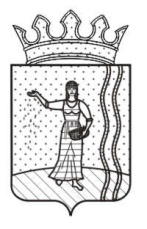 АДМИНИСТРАЦИЯ ОКТЯБРЬСКОГО ГОРОДСКОГО ПОСЕЛЕНИЯОКТЯБРЬСКОГО МУНИЦИПАЛЬНОГО РАЙОНА ПЕРМСКОГО КРАЯПОСТАНОВЛЕНИЕ10.06.2016                                                                                               № 328Об утверждении Порядка увольнения  муниципальных служащих Октябрьского городского поселения Октябрьского муниципального района Пермского края в связи с утратой доверияВ соответствии со ст. ст. 27, 27.1 Федерального закона № 25-ФЗ от 02 марта 2007 года «О муниципальной службе в Российской Федерации», Федеральным законом № 273-Ф3 от 25 декабря 2008 «О противодействии коррупции», Указом губернатора Пермского края № 44 от 19 июля 2012 «О мерах по реализации отдельных положений законодательства Российской Федерации в сфере противодействия коррупции на муниципальной службе в Пермском крае», Уставом Октябрьского городского поселения ПОСТАНОВЛЯЮ:1. Утвердить прилагаемый Порядок увольнения муниципальных служащих Октябрьского городского поселения Октябрьского муниципального района Пермского края в связи с утратой доверия.2. Настоящее Постановление вступает в силу после обнародования в МКУ «Октябрьская централизованная система» и подлежит размещению на официальном сайте Октябрьского городского поселения Октябрьского муниципального района Пермского края в сети Интернет.3. Контроль за исполнением настоящего Постановления оставляю за собой.Глава городского поселения-глава администрации Октябрьскогогородского поселения                                                                       И.Ф. СелезневУТВЕРЖДЕНпостановлением АдминистрацииОктябрьского городского поселенияОктябрьского муниципального районаПермского края от 10.06.2016 № 328ПОРЯДОКУВОЛЬНЕНИЯ МУНИЦИПАЛЬНЫХ СЛУЖАЩИХОКТЯБРЬСКОГО ГОРОДСКОГО ПОСЕЛЕНИЯ ОКТЯБРЬСКОГО МУНИЦИПАЛЬНОГО РАЙОНА ПЕРМСКОГО КРАЯ В СВЯЗИ С УТРАТОЙ ДОВЕРИЯ1.Согласно частям 2.3 и 3.1 статьи 14.1, части 5 статьи 15, части 2 статьи 27.1 Федерального закона № 25-ФЗ от 02.03.2007 «О муниципальной службе в Российской Федерации», ст. 8 Федерального закона № 273-Ф3 от 25.12.2008 «О противодействии коррупции», Указа губернатора Пермского края № 44 от 19.07.2012 «О мерах по реализации отдельных положений законодательства Российской Федерации в сфере противодействия коррупции на муниципальной службе в Пермском крае», предусмотрена возможность увольнения муниципальных служащих в связи с утратой доверия.2.Муниципальный служащий Октябрьского городского поселения подлежит увольнению в связи с утратой доверия в случаях, предусмотренных законодательством о муниципальной службе, а именно в связи:- непредставлением сведений о своих доходах, об имуществе и обязательствах имущественного характера, а также о доходах, об имуществе и обязательствах имущественного характера своих супруги (супруга) и несовершеннолетних детей в случае, если представление таких сведений обязательно, либо представления заведомо недостоверных или неполных сведений (ч. 5 ст. 15 Федерального закона № 25-ФЗ 02.03.2007 «О муниципальной службе в Российской Федерации»);- непринятием муниципальным служащим, являющимся стороной конфликта интересов, мер по предотвращению или урегулированию конфликта интересов (ч. 2.3 ст. 14.1 Федерального закона № 25-ФЗ 02.03.2007 «О муниципальной службе в Российской Федерации»);- непринятием муниципальным служащим, являющимся представителем нанимателя, которому стало известно о возникновении у подчиненного ему муниципального служащего личной заинтересованности, которая приводит или может привести к конфликту интересов, мер по предотвращению или урегулированию конфликта интересов (ч. 3.1 ст. 14.1 Федерального закона № 25-ФЗ 02.03.2007 «О муниципальной службе в Российской Федерации»).3.Увольнение муниципального служащего Октябрьского городского поселения в связи с утратой доверия применяется на основании:- заключения о результатах проверки, проведенной уполномоченным органом представительного органа;- рекомендации комиссии по соблюдению требований к служебному поведению муниципальных служащих и урегулированию конфликта интересов (далее - комиссия) в случае, если доклад о результатах проверки направлялся в комиссию;- объяснений муниципального служащего;- иных материалов.4.При увольнении в связи с утратой доверия, учитывается характер совершенного муниципальным служащим коррупционного правонарушения, его тяжесть, обстоятельства, при которых оно совершено, соблюдение муниципальным служащим других ограничений и запретов, требований о предотвращении или об урегулировании конфликта интересов и исполнение им обязанностей, установленных в целях противодействия коррупции, а также предшествующие результаты исполнения муниципальным служащим своих должностных обязанностей.5.Увольнение в связи с утратой доверия применяется не позднее одного месяца со дня поступления информации о совершении муниципальным служащим коррупционного правонарушения, не считая периода временной нетрудоспособности муниципального служащего, пребывания его в отпуске, других случаев их отсутствия на службе по уважительным причинам, а также времени проведения проверки и рассмотрения ее материалов комиссией. При этом увольнение в связи с утратой доверия должно быть применено не позднее шести месяцев со дня поступления информации о совершении коррупционного правонарушения.6.До увольнения у муниципального служащего Октябрьского городского поселения работодателем (руководителем) истребуется письменное объяснение (объяснительная записка).Если по истечении двух рабочих дней указанное объяснение муниципальным служащим Октябрьского городского поселения не предоставлено, то составляется соответствующий акт.Непредставление муниципальным служащим объяснения не является препятствием для его увольнения в связи с утратой доверия.7.В муниципальном акте распоряжении администрации Октябрьского городского поселения (далее - распоряжение) об увольнении в связи с утратой доверия муниципального служащего в качестве основания применения взыскания указывается ч. 2 ст. 27.1 Федерального закона № 25-ФЗ 02.03.2007 «О муниципальной службе в Российской Федерации».8.Копия распоряжения администрации Октябрьского городского поселения о применении к муниципальному служащему взыскания с указанием коррупционного правонарушения и нормативных правовых актов, положения которых ими нарушены, или об отказе в применении к муниципальному служащему такого взыскания с указанием мотивов вручается под расписку в течение пяти дней со дня издания соответствующего распоряжения.9.Муниципальный служащий Октябрьского городского поселения вправе обжаловать увольнение в судебном порядке.